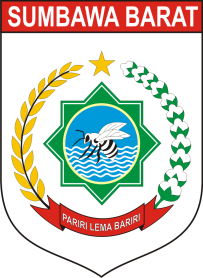 RENCANA KINERJA TAHUNAN(RKT) TAHUN 2019DINAS KOPERASI PERINDUSTRIAN DAN PERDAGANGANKABUPATEN SUMBAWA BARATPEMERINTAH KABUPATEN SUMBAWA BARATDINAS KOPERASI PERINDUSTRIAN DAN PERDAGANGANJln. Bung Hatta No. 03 Komplek KTC TaliwangDAFTAR ISIDaftar Isi	iiBAB I PENDAHULUANLatar Belakang	1Maksud dan Tujuan	1BAB II GAMBARAN UMUM SKPDStruktur Organisasi	2Tugas Pokok dan Fungsi	3Sekretariat Dinas Koperasi Perindustrian dan Perdagangan	4Bidang Koperasi	8Bidang Perindustrian	12Bidang Perdagangan	16Sumber Daya SKPD	20Susunan Kepegawaian	20Perlengkapan…………………………………………………………………………………..23BAB III RENCANA KINERJATujuan dan Sasaran	25Indikator Kinerja	25KEPUTUSAN KEPALA DINAS KOPERASI PERINDUSTRIAN DAN PERDAGANGANKABUPATEN SUMBAWA BARATNOMOR          TAHUN 2019TENTANGRENCANA KINERJA TAHUNAN (RKT) PADA DINAS KOPERASI PERINDUSTRIAN DAN PERDAGANGAN KABUPATEN SUMBAWA BARATTAHUN 2019KEPALA DINAS KOPERASI PERINDUSTRIAN DAN PERDAGANGAN KABUPATEN SUMBAWA BARATMEMUTUSKAN :Ditetapkan di TaliwangPada Tanggal     Janurai 2019KEPALA DINAS KOPERASI PERINDUSTRIAN DAN PERDAGANGANKABUPATEN SUMBAWA BARAT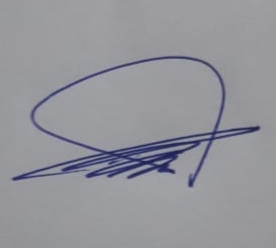 Ir. AMIN SUDIONO, MMNIP. 19651231 199203 1 218BAB IPENDAHULUANLatar BelakangPerwujudan tata pemerintahan yang baik telah diamanatkan oleh berbagai peraturan diantaranya yaitu Instruksi Presiden RI Nomor 7 Tahun 1999 tentang Akuntabilitas Kinerja Instansi Pemerintah, Instruksi Presiden Nomor 5 Tahun 2004 tentang Percepatan Pemberantasan Korupsi dan Peraturan Menteri Negara Pendayagunaan Aparatur Negara dan Reformasi Birokrasi Nomor 29 Tahun 2010 tentang Pedoman Penyusunan Penetapan Kinerja Instansi Pemerintah. Peraturan-peraturan tersebut mewajibkan setiap instansi pemerintah mengimplementasikan Sistem Akuntabilitas Kinerja Instansi pemerintah (SAKIP).Rencana Kinerja Tahunan (RKT) merupakan salah satu dokumen untuk mendorong terciptanya akuntabilitas kinerja instansi pemerintah sebagai salah satu prasyarat dalam mewujudkan terciptanya pemerintahan yang baik. RKT adalah dokumen perencanaan kinerja SKPD untuk periode 1 (satu) tahun yang memuat sasaran strategis, indikator kinerja dan target kinerja.Berdasarkan hal tersebut di atas, maka disusunlah Rencana Kinerja Tahunan (RKT) Dinas Koperasi Perindustrian dan Perdagangan Kabupaten Sumbawa Barat Tahun 2019 yang berpedoman pada Indikator Kinerja Utama (IKU) Dinas Koperasi Perindustrian dan Perdagangan Kabupaten Sumbawa Barat tahun 2018-2021.Maksud dan TujuanMaksud dari penyusunan RKT adalah memberikan pertanggungjawaban keberhasilan ataupun kegagalan pelaksanaan program dan kegiatan yang dilaksanakan Dinas Koperasi Perindustrian dan Perdagangan Kabupaten Sumbawa  Barat pada tahun 2019 kepada Bupati Sumbawa Barat .Tujuan dari penyusunan RKT adalah untuk mewujudkan akuntabilitas kinerja pelaksanaan tugas pokok dan fungsi Dinas Koperasi Perindustrian dan Perdagangan Kabupaten Sumbawa Barat pada tahun 2019.BAB  IIGAMBARAN UMUM SKPDStruktur OrganisasiBerdasarkan Peraturan Bupati Sumbawa Barat Nomor 49 Tahun 2016 tentang Kedudukan, Susunan Organisasi, Tugas Pokok dan Fungsi serta Tata Kerja Dinas-Dinas Daerah Kabupaten Sumbawa Barat salah satunya Dinas Koperasi Perindustrian dan Perdagangan sebagai unsur pelaksana Pemerintah Kabupaten Sumbawa Barat mempunyai tugas pokok, yaitu: “ Menyelenggarakan urusan Pemerintah Daerah Kabupaten Sumbawa Barat di Bidang Koperasi, Perindustrian dan Perdagangan dan tugas pembantuan yang diberikan Kepala Daerah.”Struktur organisasi pada Dinas Koperasi Perindustrian dan Perdagangan Kabupaten Sumbawa Barat terdiri dari : 1. Kepala Dinas2. Sekretariat terdiri dari 2 (dua) Subbagian, yaitu : a. Subbagian Umum dan Kepegawaianb. subbagian Koordinasi Penyusunan Program dan Keuangan3. Bidang Koperasi terdiri dari 2 Seksi, yaitu: a. Seksi Koperasi b. Seksi UMKM4. Bidang Perindustrian terdiri dari 2 Seksi, yaitu: a. Seksi Pengembangan Industri Kecil b. Seksi Agro Kimia dan Aneka Industri5. Bidang Perdagangan terdiri dari 2 Seksi, yaitu : a. Seksi Perdagangan Dalam Negerib. Seksi Pembinaan dan Perlindungan Konsumen 6. Unit Pelaksana Teknis Dinas7. Kelompok Jabatan Fungsional Bagan ISTRUKTUR ORGANISASI DINAS KOPERASI PERINDUSTRIAN DAN PERDAGANGAN Tugas Pokok Dan FungsiDinas Koperasi Perindustrian dan Perdagangan (Diskoperindag) mempunyai tugas membantu Bupati dalam melaksanakan urusan Pemerintah Daerah Bidang Koperasi Perindustrian dan Perdagangan dan tugas pembantuan yang diberikan Kepala Daerah.Dalam rangka melaksanakan tugas sebagaimana dimaksud ayat (1), Dinas Koperasi Perindustrian dan Perdagangan (Diskoperindag) menyelenggarakan fungsi sebagai berikut :Perumusan kebijakan Teknis di bidang koperasi, perindustrian dan perdagangan,Pelaksanaan kebijakan Teknis di bidang koperasi, perindustrian dan perdagangan,Pelaksanaan evaluasi dan pelaporan pelaksanaan tugas dibidang koperasi perindustrian dan perdaganganPelaksanaan administrasi dinas sesuai dengan lingkup tugasnyaPelaksanaan fungsi lain yang diberikan oleh Bupati sesuai dengan tugas dan fungsinyaKepala DinasKepala Dinas Koperasi Perindustrian dan Perdagangan mempunyai tugas memimpin, melakukan koordinasi, pengawasan dan pengendalian dalam menyelenggarakan menyelenggarakan kegiatan dibidang koperasi, perindustrian dan perdagangan yang merupakan urusan pemerintah dan tugas pembantuan yang diberikan pemerintah kepada kepala dinas serta tugas lain sesuai dengan kebijakan yang ditetapkan oleh Bupati berdasarkan perundang-undangan.Dalam melaksanakan tugas sebagaimana dimaksud ayat (1), Kepala Dinas Koperasi Perindustrian dan Perdagangan menyelenggarakan fungsi sebagai berikut :Merumuskan kebijakan teknis urusan pemerintah bidang koperasi, perindustrian dan perdagangan,Menyelenggarakan urusan pemerintahan dan pelayanan umum sesuai lingkup tugasnya,Melakukan pembinaan dan pelaksanaan tugas urusan pemerintah bidang koperasi, perindustrian dan perdagangan,Melaksanakan tugas lain yang diberikan oleh Bupati sesuai dengan tugas dan fungsi Dinas Koperasi Perindustrian dan Perdagangan.Sekretaris Dinas Sekretaris Dinas Koperasi Perindustrian dan Perdagangan  mempunyai tugas menyelenggarakan penyusunan perencanaan dan pelaporan, pengelolaan keuangan serta urusan umum dan kepegawaian.Dalam melaksanakan tugas Sekretaris Dinas Koperasi Perindustrian dan Perdagangan mempunyai fungsi sebagai berikut :Merumuskan bahan kebijakan teknis bidang umum dan kepegawaian, keuangan dan perencanaanMemverifikasi bahan kebijakan umum dan kepegawaian, keuangan dan perencanaanMengkoordinasikan pelaksanaan program dan kegiatan bidang umum dan kepegawaian, keuangan dan perencanaanMempromosikan pelaksanaan program dan kegiatan bidang umum dan kepegawaian, keuangan dan perencanaanMemimpin pelaksanaan program dan kegiatan bidang umum dan kepegawaian, keuangan dan perencanaanMelaksanakan tugas-tugas lainnya yang diberikan oleh atasan sesuai dengan tugas dan fungsinya.Sekretaris Dinas membawahi :Subbagian Umum & KepegawaianSubbagian Koordinasi Penyusunan Program dan Keuangan	   Masing-masing subbagian dipimpin oleh kepala subbagian yang berada dibawah Sekretaris dan bertanggung jawab kepada Sekretaris :Subbagian Umum & KepegawaianSubbagian umum dan kepegawaian mempunyai tugas  menyelenggarakan urusan ketatausahaan yang meliputi kepegawaian, keuangan, kearsipan, rumah tangga dan perlengkapan Rincian tugas Subbagian umum dan kepegawaian, adalah sebagai berikut :Melaksanakan penyusunan program dan rencana kerja Subbagian Umum dan KepegawaianMelaksanakan urusan keprotokolan, hubungan masyarakat, penyiapan rapat-rapat dinas dan pendokumentasian kegiatan dinasMelaksanakan pengelolaan kearsipan dan perpustakaan dinasMelaksanakan urusan rumah tangga, ketertiban, keamanan dan kebersihan di lingkungan kerjaMelaksanakan pemeliharaan dan perawatan kegiatan dinas, peralatan dan perlengkapan kantor dan aset lainnyaMelaksanakan penyiapan rencana kebutuhan pengadaan sarana dan prasarana di lingkungan dinasMelaksanakan urusan pengadaan, penyimpanan, pendistribusian dan inventarisasi barang-barang inventarisMelaksanakan pengelolaan administrasi perkantoranMelaksanakan pengumpulan, pengelolaan, penyimpanan dan pemeliharaan data dan kartu kepegawaian di lingkungan dinasMelaksanakan penyiapan dan pengusulan pegawai yang akan pensiun serta pemberian penghargaanMelaksanakan penyiapan bahan kenaikan pangkat, daftar penilaian pelaksanaan pekerjaan pegawai, daftar urutan kepangkatan, sumpah/janji pegawai, gaji berkala dan peningkatan kesejahteraan pegawaiMelaksanakan penyiapan pegawai untuk mengikuti pendidikan/pelatihan kepemimpinan, teknis dan fungsionalMelaksanakan penyiapan rencana pegawai yang akan mengikuti ujian dinasMelaksanakan penyiapan bahan pembinaan kepegawaian dan disiplin pegawaiMelaksanakan penyiapan bahan standar kompetensi pegawai, tenaga teknis dan fungsionalMelakukan koordinasi pelaksanaan tugas Subbagian Umum dan KepegawaianMelakukan monitoring, evaluasi dan pelaporan kegiatanMelaksanakan tugas-tugas lain yang diberikan oleh atasan sesuai dengan bidang tugasnyaSubbagian Koordinasi Penyusunan Program dan KeuanganSubbagian koordinasi penyusunan program dan keuangan mempunyai tugas menyelenggarakan koordinasi penyusunan program dan keuanganRincian tugas Subbagian koordinasi penyusunan program dan Keuangan, adalah sebagai berikut :Melaksanakan penyusunan program dan rencana kerja Subbagian Koordinasi Penyusunan Program dan KeuanganMerencanakan bahan kebijakan bidang koordinasi penyusunan program dan keuanganMerancang, mengembangkan, membuat konsep, mengkaji ulang dan menganalisa bahan kebijakan bidang koordinasi penyusunan program dan keuanganMenyiapkan bahan penyusunan rencana strategis dinasMengumpulkan bahan-bahan dalam penyusunan program dan kegiatan dinasMelaksanakan pengolahan data dalam penyusunan program dan kegiatan tahunan dinasMelaksanakan pengelolaan data dan informasi program dan keuangan Melaksanakan pengelolaan dan administrasi keuangan meliputi belanja rutin dan belanja pegawaiMelaksanakan penyusunan prognosis realisasi keunganMelaksanakan penyusunan laporan keuangan semesteranMelaksanakan penyusunan laporan keuangan akhir tahunMelaksanakan kegiatan perbendaharaan, verifikasi dan pembukuan keuangan anggaran belanja langsung dan belanja tidak langsungMelakukan koordinasi pelaksanaan tugas Subbagian Koordinasi Penyusunan Program dan keuanganMelakukan monitoring, evaluasi dan pelaporan kegiatanMelaksanakan tugas-tugas yang diberikan oleh atasan sesuai dengan bidang tugasnya Bidang Koperasi Bidang koperasi dipimpin oleh Kepala Bidang yang berkedudukan dibawah dan bertanggungjawab kepada Kepala Dinas secara administratif dikoordinasikan oleh Sekretaris DinasKepala bidang koperasi mempunyai tugas merumuskan dan melaksanakan kebijakan teknis bidang bidang koperasi dan UMKMDalam melaksanakan tugasnya, Kepala Bidang Koperasi menyelenggarakan fungsi sebagai berikut :Menyusun bahan perumusan kebijakan teknis bidang kelembagaan dan pengawasan koperasi, usaha dan permodalan koperasi, pengembangan dan penyuluhan koperasi, pengembangan dan pemberdayaan UMKM, pemasaran dan jaringan UMKM sarana dan sertifikasi UMKMPengkoordinasian pelaksanaan kebijakan teknis bidang kelembagaan dan pengawasan koperasi, usaha dan permodalan koperasi, pengembangan dan penyuluhan koperasi, pengembangan dan pemberdayaan UMKM, pemasaran dan jaringan UMKM sarana dan sertifikasi UMKMPelaksanaan kebijakan teknis bidang kelembagaan dan pengawasan koperasi, usaha dan permodalan koperasi, pengembangan dan penyuluhan koperasi, pengembangan dan pemberdayaan UMKM, pemasaran dan jaringan UMKM sarana dan sertifikasi UMKMPelaksanaan pemantauan, evaluasi dan pelaporan bidang kelembagaan dan pengawasan koperasi, usaha dan permodalan koperasi, pengembangan dan penyuluhan koperasi, pengembangan dan pemberdayaan UMKM, pemasaran dan jaringan UMKM sarana dan sertifikasi UMKMPelaksanaan tugas lain yang dilimpahkan oleh atasan sesuai tugas dan fungsinya.Adapun Rincian tugas Kepala Bidang Koperasi adalah sebagai berikut :Merumusan kebijakan teknis bidang kelembagaan dan pengawasan koperasi, usaha dan permodalan koperasi, pengembangan dan penyuluhan koperasi, pengembangan dan pemberdayaan UMKM, pemasaran dan jaringan UMKM sarana dan sertifikasi UMKMMemverifikasi bahan kebijakan teknis bidang kelembagaan dan pengawasan koperasi, usaha dan permodalan koperasi, pengembangan dan penyuluhan koperasi, pengembangan dan pemberdayaan UMKM, pemasaran dan jaringan UMKM sarana dan sertifikasi UMKMMengoordinasikan bahan kebijakan teknis bidang kelembagaan dan pengawasan koperasi, usaha dan permodalan koperasi, pengembangan dan penyuluhan koperasi, pengembangan dan pemberdayaan UMKM, pemasaran dan jaringan UMKM sarana dan sertifikasi UMKMMempromosikan bahan kebijakan teknis bidang kelembagaan dan pengawasan koperasi, usaha dan permodalan koperasi, pengembangan dan penyuluhan koperasi, pengembangan dan pemberdayaan UMKM, pemasaran dan jaringan UMKM sarana dan sertifikasi UMKMMemimpin pelaksanaan kegiatan teknis bidang kelembagaan dan pengawasan koperasi, usaha dan permodalan koperasi, pengembangan dan penyuluhan koperasi, pengembangan dan pemberdayaan UMKM, pemasaran dan jaringan UMKM sarana dan sertifikasi UMKMMengkoordinasikan pelaksanakan program dan kegiatan bidang koperasi dan UMKMMelaksanakan pemantauan, evaluasi dan pelaporan kegiatanPelaksanaan tugas lain yang diberikan oleh atasan sesuai tugas dan fungsinya.Dalam melaksanakan tugas dan fungsinya, Kepala Bidang Koperasi membawahi 2 (dua) kepala seksi, yaitu :Kepala Seksi KoperasiKepala Seksi Usaha Mikro Kecil dan MenengahSeksi Koperasi Seksi Koperasi dipimpin oleh Kepala Seksi yang berkedudukan dibawah dan bertanggungjawab kepada Kepala Bidang KoperasiKepala Seksi Koperasi mempunyai tugas melaksanakan kebijakan teknis bidang kelembagaan dan pengawasan koperasi, usaha dan permodalan koperasi, pengembangan dan penyuluhan koperasiRincian Tugas Seksi KoperasiMenyusun program dan rencana kerja Seksi KoperasiMenyusun, merencanakan, mengembangkan, membuat konsep, mengkaji ulang dan menganalisa bahan kebijakan teknis bidang kelembagaan dan pengawasan koperasi, usaha dan permodalan koperasi, pengembangan dan penyuluhan koperasiMelaksanakan pemutakhiran data koperasi, pemetaan koperasi aktif dan pemberian sertifikat nomor induk koperasiMengolah data dan laporan perkembangan kelembagaan koperasi meliputi koperasi aktif, koperasi tidak aktif, koperasi wajib, rapat anggota tahunan, pengelola koperasi dan keanggotaan koperasiMelaksanakan sosialisasi pengesahan akte pendirian koperasi, perubahan anggaran dasar yang menyangkut penggabungan, pembagian dan perubahan bidang koperasi dan pembubaran koperasiMengadakan pengawasan terhadap koperasi berkualitasMelaksanakan penilaian aspek manajemen, kualitas aktiva produktif, aspek permodalan, rentabilitas dan likuiditas koperasiMelaksanakan penilaian koperasi berprestasi tingkat kabupatenMelaksanakan pembinaan dan pengendalian dalam pelaksanaan penerapan akuntabilitas koperasiMemberikan pembinaan, bimbingan dan konsultansi kegiatan Petugas Penyuluh Konsultansi Lapangan (PPKL)Melaksanakan koordinasi dan sinkronisasi serta evaluasi dan pelaporan terhadap program kredit usaha rakyat (KUR) dan tempat praktek kegiatan usaha (TPKU)Menganalisis, merancang dan menentukan dokumen permohonan izin usaha simpan pinjamMelaksanakan pemeriksaan kelengkapan legalitas koperasi berupa akta pendirian, anggaran dasar, perubahan anggaran dasar, izin usaha kantor cabang/cabang pembantu/kantor kasMelaksanakan peningkatan akses pembiayaan koperasi simpan pinjam/unit simpan pinjam koperasi melalui program KUR, Lembaga pengelola dana bergulir koperasi usaha mikro kecil dan menengah, dana kemitraan dan corporate social responsibility Badan usaha Milik Negara/Badan Usaha Milik DaerahMelaksanakan pembinaan dan fasilitasi pendirian koperasi berbasis syariah dan perubahan anggaran dasar koperasi dari konvensional menjadi koperasi pembiayaan syariah atau unit simpan pinjam pembiayaan syariah-koperasi serta legalitas usahaMelakukan koordinasi pelaksanaan tugas seksi koperasiMelaksanakan pemantauan, evaluasi dan pelaporan kegiatanMelaksanakan tugas lain yang dilimpahkan oleh atasan sesuai dengan tugas dan fungsinya.Seksi Usaha Kecil Mikro dan Menengah (UMKM)Seksi UMKM dipimpin oleh Kepala Seksi yang berkedudukan dibawah dan bertanggungjawab kepada Kepala Bidang Koperasi Seksi UMKM mempunyai tugas melaksanakan kebijakan teknis bidang pengembangan dan pemberdayaan UMKM, pemasaran dan jaringan UMKM, sarana dan sertifikasi UMKMRincian Tugas Seksi Usaha Kecil Mikro dan Menengah (UMKM)Menyusun program dan rencana kerja Seksi UMKMMenyusun, merencanakan, merancang, mengembangkan, membuat konsep, mengkaji ulang dan menganalisis bahan kebijakan teknis bidang pengembangan dan pemberdayaan UMKM, pemasaran dan jaringan UMKM, sarana dan sertifikasi UMKMMemfasilitasi akses penjaminan dalam penyediaan pembiayaan bagi usaha kecil dan menengah melalui kredit perbankan, penjaminan bukan bank, modal vantura, pinjaman dari dana penghasilan sebagai laba Badan Usaha Milik Negara, hibah dan jenis pembiayaan lainMemfasilitasi pemasaran dan jaringan usaha mikro, kecil dan menengah untuk menghadapi persaingan, informasi dan pelayanan pemberian rekomendasi perizinanMemfasilitasi akases penjaminan dalam penyediaan pembiayaan bagi usaha mikro kecil dan menengah melalui kredit perbankan, penjaminan bukan bank, modal vantura, pinjaman dari dana penghasilan sebagai laba Badan usaha Milik Negara, hibah dan jenis pembiayaan lainMelakukan pembinaan, fasilitasi dan pengembangan usaha kecil ditingkat kebupaten meliputi : produksi, pemasaran, sumberdaya manusia, teknologi sarana dan sertifikasi UMKMMelakukan inventarisasi dan identifikasi terhadap sentra UMKM dan BDS/LPBMelakukan koordinasi pelaksanaan tugas seksi UMKMMelaksanakan monitoring, evaluasi dan pelaporan kegiatanMelaksanakan tugas lain yang dilimpahkan oleh atasan sesuai dengan tugas dan fungsinya.Bidang Perindustrian Bidang industri dipimpin oleh Kepala Bidang yang berkedudukan dibawah dan bertanggungjawab kepada Kepala Dinas dan secara administratif dikoordinasikan oleh Sekretarias DinasKepala Bidang Perindustrian mempunyai tugas merumuskan dan melaksanakan kebijakan teknis bidang sarana dan prasarana usaha industri, bimbingan produksi industri dan pengkajian standarisasi dan kerja sama industriFungsi Kepala Bidang PerindustrianMenyusun bahan perumusan kebijakan teknis bidang pengembangan industri kecil, agro kimia dan aneka industriPengkoordinasian pelaksanaan kebijakan teknis bidang pengembangan industri kecil, agro kimia dan aneka industriPelaksanaan kebijakan teknis bidang pengembangan industri kecil, agro kimia dan aneka industriPelaksanaan pemantauan, evaluasi dan pelaporan bidang pengembangan industri kecil, agro kimia dan aneka industri Pelaksanaan tugas lainnya yang diberikan atasan sesuai dengan bidang tugas dan fungsinya.Rincian tugas Kepala Bidang Perindustrian adalah sebagai berikut :Merumuskan kebijakan teknis bidang pengembangan industri kecil, agro kimia dan aneka industriMemverifikasi bahan kebijakan teknis bidang pengembangan industri kecil, agro kimia dan aneka industriMengkoordinasikan bahan kebijakan teknis bidang pengembangan industri kecil, agro kimia dan aneka industriMempromosikan bahan kebijakan teknis bidang pengembangan industri kecil, agro kimia dan aneka industriMemimpin pelaksanaan kegiatan bidang pengembangan industri kecil, agro kimia dan aneka industriMelaksanakan analisis iklim usaha dan peningkatan kerjasama dengan dunia usaha, asosiasi bidang industriMelakukan kajian sumber daya dan kebutuhan sarana dan prasarana dalam rangka pengembangan industriMenyelenggarakan kerjasama dalam bentuk pemberdayaan institusi yang berkaitan dengan pengembangan industriMenyelenggarakan penyiapan bimbingan teknis pengadaan dan penyaluran barang penting/strategis kebutuhan pokok masyarakatMenyelenggarakan penyiapan pembinaan pendaftaran perusahaan dan penyebaran informasi di bidang industriMembuat rekomendasi atas penerbitan Izin Usaha Industri KecilMembuat rekomendasi atas penerbitan Izin Perluasan Usaha Industri bagi industri kecilMembuat rekomendasi atas penerbitan izin usaha kawasan industri dan izin perluasan kawasan industri yang lokasinya di daerah Mengkoordinasikan pelaksanaan program dan kegiatan bidang perindustrianMelaksanakana pemantauan, evaluasi dan pelaporan kegiatanPelaksanaan tugas lainnya yang diberikan atasan sesuai dengan bidang tugas dan fungsinya.Dalam melaksanakan tugas dan fungsinya, Kepala Bidang Perindustrian  membawahi 2 (dua) kepala seksi, yaitu : Seksi  Pengembangan Industri KecilSeksi Pengembangan Industri Kecil dipimpin oleh Kepala Seksi yang berkedudukan dibawah dan bertanggungjawab kepada Kepala Bidang PerindustrianKepala Seksi Pengembangan Industri Kecil mempunyai tugas melaksanakan kebijakan teknis bidang pengembangan industri kecilRincian Tugas Seksi Pengembangan Industri Kecil adalah sebagai berikut:Menyusun program dan rencana kerja Seksi Pengembangan Industri KecilMenyusun, merencanakan, merancang, mengembangkan, membuat konsep, mengkaji ulang dan menganalisis bahan kebijakan teknis pengembangan industri kecilMelakukan bimbingan teknis pembinaan dan pengembangan sarana, usaha dan produksi industri kecilMelakukan analisis iklim usaha dan peningkatan kerjasama dengan dunia usaha, asosiasi pengembangan industri kecilMelaksanakan pembinaan industri dalam rangka pencegahan pencemaran lingkungan yang diakibatkan oleh industriMemfasilitasi pemanfaatan hasil penelitian, pengembangan dan penerapan teknologi industriMemfasilitasi penerapan standar kompetensi sumber daya manusia industri dan aparatur pembina industriMelaksanakan pendidikan dan pelatihan SDM industri dan aparatur pembina industri Menyiapkan bahan/rekomendasi pengkajian standarisasi dan kerja sama industriMemberikan perlindungan kepastian berusaha dan memfasilitasi kemitraan antar industri kecil dan menengah dan industri besar serta sektor ekonomi lainnyaMemfasilitasi kerjasama pengembangan industi melalui pola kemitraan usahaMelakukan pengkajian terhadap sumber daya kebutuhan sarana dalam rangka pengembangan industri kecilMelakukan pergelaran potensi produksi industri kecil skala kabupatenMelakukan koordinasi pelaksanaan tugas Seksi Pengembangan Industri KecilMelaksanakan monitoring, evaluasi dan pelaporan kegiatanMelaksanakan tugas lain yang dilimpah oleh atasan sesuai dengan bidang tugasnyaSeksi Agro Kimia dan Aneka IndustriSeksi Agro dan Aneka Kimia industri dipimpin oleh Kepala Seksi yang berkedudukan dibawah dan bertanggungjawab kepada Kepala Bidang PerindustrianKepala Seksi Agro Kimia dan Industri mempunyai tugas melaksanakan kebijakan teknis bidang agro kimia dan aneka industriRincian tugas  Kepala Seksi Agro Kimia dan Aneka Industri adalah sebagai berikut:Menyusun program dan rencana kerja Seksi Agro Kimia dan Aneka IndustriMenyusun bahan kebijakan teknis bidang agro kimia dan aneka industriMerencanakan bahan kebijakan teknis bidang agro kimia dan aneka industriMerancang bahan kebijakan teknis bidang agro kimia dan aneka industriMengembangkan bahan kebijakan teknis bidang agro kimia dan aneka industriMembuat konsep bahan kebijakan teknis bidang agro kimia dan aneka industriMengkaji ulang bahan kebijakan teknis bidang agro kimia dan aneka industriMenganalisis bahan kebijakan teknis bidang agro kimia dan aneka industriMelakukan pemberian bimbingan teknis pembinaan dan pengembangan usaha agro kimia dan aneka industriMelakukan penyiapan bahan pembinaan SDM pengembangan agro kimia dan aneka industriMelakukan analisis iklim usaha dan peningkatan kerjasama dengan dunia usaha di seksi agro kimia dan aneka industriMelakukan koordinasi pelaksanaan tugas seksi agro kimia dan industriMelakukan monitoring, evaluasi dan pelaporan kegiatanMelaksanakan tugas lain yang dilimpahkan oleh atasan sesuai dengan bidang tugasnya Bidang PerdaganganBidang perdagangan dipimpin oleh Kepala Bidang yang berkedudukan dibawah dan bertanggungjawab kepada Kepala Dinas dan secara administratif berkoordinasi dengan Sekretaris DinasKepala Bidang Perdagangan mempunyai tugas melaksanakan kebijakan teknis bidang perdagangan dalam negeri, pembinaan dan perlindungan konsumenFungsi Kepala Bidang PerdaganganPenyusunan bahan perumusan kebijakan teknis bidang perdagangan dalam negeri, pembinaan dan perlindungan konsumenPengkoordinasian pelaksanaan perumusan kebijakan teknis bidang perdagangan dalam negeri, pembinaan dan perlindungan konsumenPelaksanaan kebijakan teknis bidang perdagangan dalam negeri, pembinaan dan perlindungan konsumenPelaksanaan pemantauan, evaluasi dan pelaporan bidang perdagangan dalam negeri, pembinaan dan perlindungan konsumenPelaksanaan tugas lainnya yang diberikan atasan sesuai dengan bidang tugasnyaRincian tugas Kepala Bidang Perdagangan adalah sebagai berikut :Merumuskan kebijakan teknis bidang perdagangan dalam negeri, pembinaan dan perlindungan konsumenMemverifikasi bahan kebijakan teknis bidang perdagangan dalam negeri, pembinaan dan perlindungan konsumenMengoordinasikan bahan kebijakan teknis bidang perdagangan dalam negeri, pembinaan dan perlindungan konsumenMempromosikan bahan kebijakan teknis bidang perdagangan dalam negeri, pembinaan dan perlindungan konsumenMemimpin pelaksanaan kegiatan bidang perdagangan dalam negeri, pembinaan dan perlindungan konsumenMengoordinasikan pelaksanaan program dan kegiatan bidang perdaganganMelaksanakan pemantauan, evaluasi dan pelaporan kegiatanMelaksanakan tugas-tugas lain yang diberikan oleh atasan sesuai dengan tugas dan fungsinyaDalam melaksanakan tugas dan fungsinya, Kepala Bidang Perdagangan  membawahi 2 (dua) kepala seksi, yaitu :Seksi Perdagangan Dalam NegeriSeksi Perdagangan Dalam Negeri dipimpin oleh Kepala Seksi yang berkedudukan dibawah dan bertanggungjawab kepada Kepala Bidang PerdaganganKepala Seksi perdagangan Dalam negeri mempunyai tugas melaksanakan kebijakan teknis bidang perdagangan dalam negeriRincian tugas Seksi Perdagangan Dalam Negeri adalah sebagai berikut:Menyusun program dan rencana kerja seksi perdagangan dalam negeriMenyusun, merencanakan, merancang, mengembangkan, membuat konsep, mengkaji ulang dan menganalisa bahan kebijakan teknis bidang perdagangan dalam negeriMelakukan pemantauan harga kebutuhan pokok masyarakat dan barang penting lainnya, penyaluran distribusi barang dan pembentukan asosiasi terkaitMerumuskan fasilitasi hubungan, kerjasama dengan dunia usaha dibidang perdagangan dalam negeriMemberikan pertimbangan teknis perijinan dan melakukan pembinaan terhadap pelaksanaan pendaftaran perusahaan dibidang perdaganganMenyiapkan bahan petunjuk pelaksanaan dan petunjuk teknis kegiatan usaha perdagangan dalam negeriMenerbitkan rekomendasi teknis izin pengelolaan pasar rakyat, pusat perbelanjaan dan izin usaha toko swalayanMemeriksa dokumen izin pengelolaan pasar rakyat, pusat perbelanjaan dan izin usaha toko swalayanMemeriksa dokumen penerbitan Surat Tanda Pendaftaran Waralaba (STPW) untuk penerima waralaba dari waralaba dalam negeri, penerima waralaba dari waralaba luar negeri, penerima waralaba lanjutan dari waralaba luar negeriMenyusun standar operasional prosedur (SPO) bagi layanan penertiban Surat Tanda Pendaftaran Waralaba (STPW) untuk penerima waralaba dari waralaba dalam negeri, penerima waralaba dari waralaba luar negeri, penerima waralaba lanjutan dari waralaba luar negeriMerencanaan pelaksanaan sosialisasi terkait layanan penerbitan surat tanda pendaftaran waralaba (STPW) untuk penerima waralaba dari waralaba dalam negeri, penerima waralaba dari waralaba luar negeri, penerima waralaba lanjutan dari waralaba luar negeriMenyusun standar operasional prosedur (SOP), norma standar prosedur dan kriteria (NSPK) terkait penerbitan surat izin usaha perdagangan minuman beralkohol golongan B dan C untuk pengecer dan penjual langsung minum ditempatMenyusun standar operasional prosedur (SPO), norma standar prosedur dan kriteria (NSPK) terkait penerbitan surat izin usaha pengelola pasar rakyat, pusat perbelanjaan dan izin usaha toko modernMelakukan koordinasi pelaksanaan tugas seksi perdagangan dalam negeriMemeriksa permohonan penerbitan tanda daftar gudang dan surat keterangan penyimpanan barangMerumuskan bahan fasilitasi promosi perdagangan dalam negeriMelakukan monitoring, evaluasi dan pelaporan kegiatanPelaksanaan tugas kedinasan lainnya yang diberikan atasan sesuai dengan bidang tugasnyaSeksi Pembinaan dan Perlindungan KonsumenSeksi pembinaan dan perlindungan konsumen dipimpin oleh kepala seksi yang berkedudukan dibawah dan bertanggungjawab kepada Kepala Bidang PerdaganganKepala seksi pembinaan dan perlindungan konsumen mempunyai tugas merumuskan dan melaksanakan kebijakan teknis bidang pembinaan dan perlindungan konsumenRincian tugas Seksi Pembinaan dan Perlindungan Konsumen adalah sebagai berikut:Mengumpulan program dan rencana kerja seksi pembinaan dan perlindunganMenyusun bahan kebijakan teknis pembinaan dan perlindungan konsumenMerencanakan bahan kebijakan teknis pembinaan dan perlindungan konsumenMerancang bahan kebijakan teknis pembinaan dan perlindungan konsumenMengembangkan bahan kebijakan teknis pembinaan dan perlindungan konsumenMembuat konsep bahan kebijakan teknis pembinaan dan perlindungan konsumenMengkaji ulang bahan kebijakan teknis pembinaan dan perlindungan konsumenMenganalisis bahan kebijakan teknis pembinaan dan perlindungan konsumenMelaksanakan pembinaan, pengembangan dan pengawasan kelembagaan dibidang perdaganganMelaksanakan kemetrologian dan pengawasan penetapan standart perdagangan dan perlindungan konsumenMelaksanakan koordinasi dengan lembaga konsumen dan instansi terkait lainnya dalam rangka perlindungan konsumenMelaksanakan sosialisasi Undang-Undang perlindungan konsumenMenyiapakan pengawasan barang beredar dan barang dalam keadaan terbungkus (BDKT)Menyusun bahan verifikasi kebijakan pelaksanaan tera dan tera ulang serta pengendalian alat ukur takar timbang dan perlengkapan (UTTP)Memfasilitasi pembentukan badan penyelesaian sengketa konsumen (BPSK)Memberikan bimbingan teknis tentang perlindungan konsumenMerencanakan pelayanan informasi terkait perlindungan Hak Kekayaan Intelektual (HKI) dan informasi tentang Standart Nasional Indonesia (SNI)Melakukan koordinasi pelaksanaan tugas seksi pembinaan dan perlindungan konsumenMelakukan monitoring, evaluasi dan pelaporan kegiatanMelaksanakan tugas lain yang diberikan oleh atasan sesuai dengan bidang tugasnya.Sumber Daya SKPDSusunan KepegawaianDalam menjalankan tugas dan fungsi Dinas Koperasi Perindustrian dan Perdagangan Kabupaten Sumbawa Barat didukung oleh personil dengan komposisi sebagai berikut :Gambar I.1Jumlah Pegawai PNS dan Non PNSJumlah Pegawai Negeri Sipil Dinas Koperasi Perindustrian dan Perdagangan berdasarkan pangkat dan golongan, dapat tersaji pada gambar berikut ini :Gambar I.2Jumlah Pegawai PNS dan Non PNSJumlah Pegawai Negeri Sipil Dinas Koperasi Perindustrian dan Perdagangan berdasarkan tingkat pendidikan tersaji pada gambar dibawah ini :Gambar I.3Jumlah Pegawai PNS Berdasarkan Tingkat PendidikanSedangkan Jumlah Pegawai Non PNS berdasarkan tingkat pendidikan dapat disajikan pada gambar berikut  ini :Gambar I.4Jumlah Pegawai Non PNS Berdasarkan Tingkat PendidikanAparatur Dinas Koperasi Perindustrian dan Perdagangan sebagai aparatur negara sangat penting untuk mendapat perhatian dari pemerintah pusat dan pemerintah daerah. Pelaksanaan manajemen aparatur sipil negara belum berdasarkan pada perbandingan antara kompetensi dan kualifikasi yang dimiliki dalam rekrutmen, pengangkatan, penempatan dan promosi pada jabatan sejalan dengan tata kelola pemerintahan yang baik.Peningkatan sumber daya aparatur merupakan kontribusi penting untuk kemajuan ekonomi, banyak faktor yang mempengaruhi peningkatan sumber daya aparatur antara lain kemampuan pemerintah untuk menyaring SDM yang berkualitas, termasuk Dinas Koperasi Perindustrian dan Perdagangan Kabupaten Sumbawa Barat harus berperan aktif dalam pencapaian pembangunan tersebut, begitu juga instansi pemerintah lainnya diharapkan dapat ikut membantu peningkatan sumber daya aparatur. PerlengkapanKondisi aktual perlengkapan yang ada di Dinas Koperasi Perindustrian dan Perdagangan Kabupaten Sumbawa Barat terdiri dari :Tabel 2.3  Sarana dan Prasarana Dinas Koperasi Perindustrian dan Perdagangan Kabupaten Sumbawa BaratBAB IIIRENCANA KINERJATujuan dan Sasaran SKPDTujuan Dinas Koperasi Perindustrian dan Perdagangan Kabupaten Sumbawa Barat dirumuskan sebagai berikut: “Meningkatnya daya saing Koperasi, UMKM, Industri dan Perdagangan Daerah”Tujuan diatas merupakan suatu gambaran masa depan yang ingin dicapai oleh Dinas Koperasi Perindustrian dan Perdagangan Kabupaten Sumbawa Barat sebagai pendukung teknis operasional dan administrasi Dinas Koperasi Perindustrian dan Perdagangan Kabupaten Sumbawa Barat dalam pelaksanaan program-program yang telah ditetapkan.Untuk mewujudkan Tujuan tersebut telah ditetapkan Sasaran yang didalamnya mengandung nuansa yang menggambarkan tugas pokok dan fungsi Dinas Koperasi Perindustrian dan Perdagangan. Rumusan Sasaran Dinas Koperasi Perindustrian dan Perdagangan Kab. Sumbawa Barat adalah: Meningkatnya Kelancaran dan Ketertiban Pelayanan Internal Meningkatnya Kemandirian Koperasi dan UMKMMeningkatnya Kemandirian Usaha IndustriMeningkatnya Kemajuan Pelayanan PerdaganganUntuk mewujudkan Tujuan dan Sasaran yang telah ditetapkan dalam Renstra, haruslah didukung dengan Program dan Kegiatan sebagai pendukung keberhasilan terwujudnya tujuan dan sasaran yang ditetapkan Dinas Koperasi Perindustrian dan Perdagangan Kabupaten Sumbawa Barat.Penetapan tujuan dan sasaran didasarkan pada identifikasi faktor-faktor kunci keberhasilan yang ditetapkan setelah penetapan Visi dan Misi Daerah. Penetapan Tujuan akan mengarah kepada perumusan sasaran, kebijakan, program dan kegiatan.Indikator Kinerja Dalam rangka pencapaian sasaran strategis tersebut, Dinas Koperasi Perindustrian dan Perdagangan Kabupaten Sumbawa Barat pada tahun 2019 mewujudkan melalui Indikator Kinerja sebagai berikut:Taliwang,    Januari 2019Kepala Dinas Koperasi Perindustrian dan Perdagangan Kabupaten Sumbawa BaratIr. AMIN SUDIONO, MMNIP. 19651231 199203 1 218PEMERINTAH KABUPATEN SUMBAWA BARAT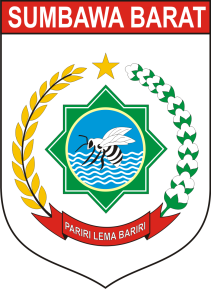 DINAS KOPERASI PERINDUSTRIAN DAN PERDAGANGAN                  Jln. Bung Hatta No.03 Komplek KTC tlp/fax (0372) 828322722TALIWANGKode Pos : 84355Menimbang:a.Bahwa  untuk  menjabarkan lebih lanjut dari sasaran dan program yang telah ditetapkan dalam Rencana Strategis (RENSTRA) Dinas Koperasi Perindustrian dan Perdagangan Kabupaten Sumbawa Barat Tahun 2018-2021, maka Dinas Koperasi Perindustrian dan Perdagangan Kabupaten Sumbawa Barat perlu menyusun dan menetapkan Rencana Kinerja Tahunan  yang mencakup periode tahun 2019;b.Bahwa  berdasarkan  pertimbangan  sebagaimana  dimaksud  dalam huruf a, perlu menetapkan Keputusan Kepala Dinas Koperasi Perindustrian dan Perdagangan  Kabupaten Sumbawa Barat tentang Rencana Kinerja Tahunan (RKT) Dinas Koperasi Perindustrian dan Perdagangan Tahun 2019;Mengingat:1.Undang-Undang Nomor 30 Tahun 2003 tentang Pembentukan Kabupaten Sumbawa Barat di Provinsi Nusa Tenggara Barat;2.Undang-Undang Nomor 10 Tahun 2004 tentang Pembentukan Peraturan Perundang-undangan;3.Undang-Undang Nomor 32 Tahun 2004 tentang Pemerintah Daerah sebagaimana telah diubah beberapa kali terakhir dengan Undang-Undang Nomor 12 Tahun 2008 tentang Perubahan Kedua Atas Undang-Undang Nomor 32 Tahun 2004 tentang Pemerintah Daerah;4.Undang-Undang Nomor 23 Tahun 2014 tentang Pemerintahan Daerah sebagaimana telah diubah beberapa kali terakhir dengan Undang-Undang Nomor 9 Tahun 2015 tentang Perubahan Kedua Atas Undang-Undang Nomor 23 Tahun 2014 tentang Pemerintahan Daerah;5.Peraturan Pemerintah Nomor 58 Tahun 2005 tentang Pengelolaan Keuangan Daerah;6.Instruksi Presiden Nomor 5 Tahun 2004 tentang Percepatan Pemberantasan Korupsi;7.Instruksi Presiden Nomor 5 Tahun 1999 tentang Akuntabilitas Kinerja Instansi Pemerintah;8.Peraturan Menteri Dalam Negeri Nomor 13 Tahun 2006 tentang Pedoman Pengelolaan Keuangan Daerah sebagaimana telah diubah dengan Peraturan Menteri Dalam Negeri Nomor 59 Tahun 2007 tentang Perubahan Atas Peraturan Menteri Dalam Negeri Nomor 13 Tahun 2006 tentang Pedoman Pengelolaan Keuangan Daerah;9.Peraturan Menteri Negara Pendayagunaan Aparatur Negara Nomor : PER/09/M.PAN/5/2007 tentang Pedoman Umum Penetapan Indikator Kinerja Utama di Lingkup Instansi Pemerintah;10.Peraturan Menteri Negara Pendayagunaan Aparatur Negara Nomor : PER/20/M.PAN/11/2007 tentang Pedoman Penyusunan Indikator Kinerja Utama;11.Peraturan Daerah Nomor 1 Tahun 2005 tentang Rencana Pembangunan Jangka Panjang (RPJP) Daerah Kabupaten Sumbawa Barat Tahun 2005-2025;12.Peraturan Daerah Kabupaten Sumbawa Barat Nomor 8 Tahun 2012 tentang Sistem Pengelolaan Keuangan Daerah;13.Peraturan Daerah Nomor 8 Tahun 2016 tentang Rencana Pembangunan Jangka Menengah (RPJM) Daerah Kabupaten Sumbawa Barat Tahun 2016-2021;14.Peraturan Daerah Kabupaten Sumbawa Barat Nomor 12 Tahun 2018  tentang Anggaran Pendapatan dan Belanja Daerah Tahun Anggaran 2019;15.Peraturan Bupati Sumbawa Barat Nomor 141 Tahun 2018 tentang Penjabaran Anggaran Pendapatan dan Belanja Daerah Kabupaten Sumbawa Barat Tahun Anggaran 2019;Menetapkan:KEPUTUSAN KEPALA DINAS KOPERASI PERINDUSTRIAN DAN PERDAGANGAN KABUPATEN SUMBAWA BARAT TENTANG RENCANA KINERJA TAHUNAN (RKT) PADA DINAS KOPERASI PERINDUSTRIAN DAN PERDAGANGAN KABUPATEN SUMBAWA BARAT TAHUN 2019 KESATU:Rencana Kinerja Tahunan (RKT) Dinas Koperasi Perindustrian dan Perdagangan Kabupaten Sumbawa Barat Tahun 2019 sebagaimana tercantum dalam lampiran yang merupakan bagian yang tidak terpisahkan dari Keputusan ini;KEDUA:Rencana Kinerja Tahunan (RKT) Dinas Koperasi Perindustrian dan Perdagangan Kabupaten Sumbawa Barat Tahun 2019 merupakan penjabaran lebih lanjut dari sasaran dan program yang telah ditetapkan dalam Rencana Strategis (Renstra) Dinas Koperasi Perindustrian dan Perdagangan yang mencakup periode tahunan;KETIGA:Keputusan ini berlaku sejak tanggal ditetapkan.NO.SARANA DAN PRASARANAJUMLAHJUMLAHKEADAANKEADAANKEADAANKET.NO.SARANA DAN PRASARANAJUMLAHJUMLAHBAIKRUSAK RINGANRUSAK BERATKET.1Gedung Kantor2unit2−−2Kendaraan Dinas R42unit2-−3Kendaraan Dinas R222unit15-74Mesin Ketik Standar1unit--15Mesin Absen1unit1--6Meja Biro10buah9−17Meja 1/2 Biro13buah13--8Meja Kerja22buah22--9Meja Tamu1buah1--10Meja Rapat1buah1--11Kursi Putar8buah8−−12Kursi Kerja20buah20--13Kursi lipat30buah30--14Kursi Tamu8buah8--15Kursi Besi/Metal1set1--16Filling Kabinet4buah4−-17Lemari Kaca2buah2-−18Lemari Kayu11buah11--19Lemari Arsip6buah6--20Overhead Projektor1unit1−−21Printer24unit16−822AC21unit18−323Wireless Amplifier1unit1--24Papan Pengumuman2unit1−125Televisi8unit7−126Dispenser9unit5-427Mesin Potong Rumput3unit2-128Laptop12unit7−529PC18unit18-−30Lemari es1unit1−−31Tustel3unit3--32Tiang Bendera1unit1--33Alat Pemadam Portable1unit1--34Harddisk10unit10--35Router2bh2--36Antena SHF/Parabola Portable2unit2--37Mesin Cetak Color1unit1--38Cooler1unit1--39Meja Tenis1unit1--40Video Monitor 1unit1--41Tangga Aluminium1unit1--42Sound System1unit1--43Sofa 1set1--44Tenda5buah5--45Brand Kas1unit1--46Portabel Water Pump1unit1--47Terali2set2--48Gorden3set3--49Portable Generating Set1unit1--50Mesin Proses1unit1--51Pompa 1unit1--52Termometer Government Tester1unit1--53Addition Tunner Stop Watch1unit1--54Bejana Ukur3unit3--55Alat Ukur Lainnya4unit4--56Timbangan16unit16--57Anak Timbangan Bidur 25set25--58Lemari Penyimpanan4buah4--59Lemari Besi5buah5--60Anak Timbangan11set11--61Alat Kantor Lainnya1buah1--62Meubelair Lainnya9buah9--63Alat Pendingin Lainnya2unit2--64Kompor Gas5buah5--65Kompor Minyak5buah5--66Tabung Gas5buah5--67Vacuum Sealer4buah4--68Alat Dapur Lainnya50buah50--JUMLAHJUMLAH454unit/buah421132NOSASARAN STRATEGISINDIKATOR KINERJATARGET(1)(2)(3)(4)1Meningkatnya akuntabilitas kinerja internal SKPDRealisasi Anggaran96%1Meningkatnya akuntabilitas kinerja internal SKPDNilai SakipB2Meningkatnya Kemandirian Koperasi dan UMKMTingkat kemandirian koperasi dan UMKM6%3Meningkatnya Kemandirian Usaha IndustriProduktifitas Tenaga Kerja IKMRp. 35.933.897/orang4Meningkatnya Kemajuan Pelayanan PerdaganganTingkat Pertumbuhan Sarana Perdagangan4,19%